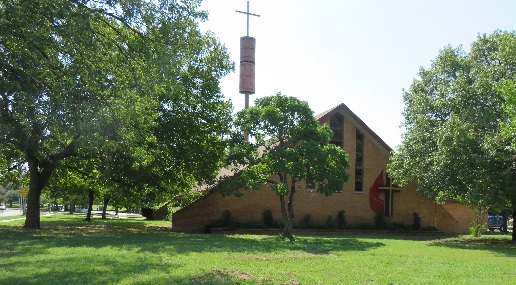 www.CasaEmanuelDallas.orgCasa Emanu-EL United Methodist Church	9998 Ferguson Rd. Dallas TX 75228Week of May 17, 2021/Semana de 17 de mayo, 2021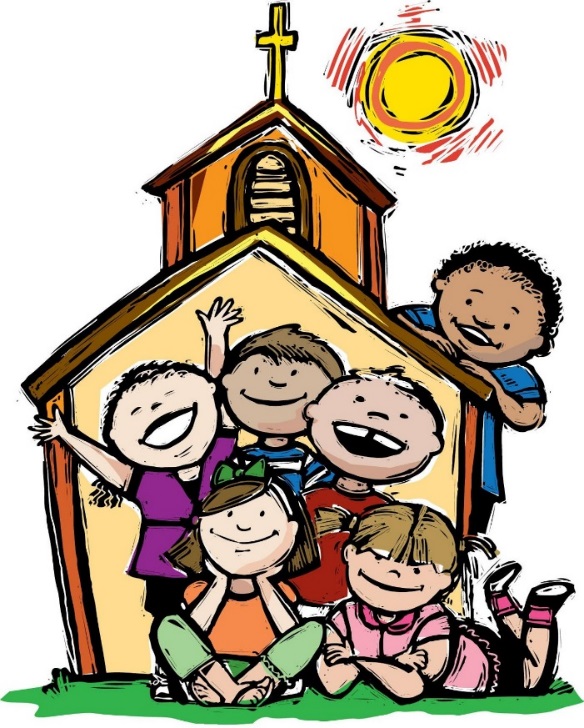 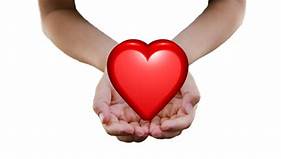 Giving supports the ministries of the whole church. You can contribute online using the website: www.casaemanueldallas.org or mail your checks to the church.Dar apoya los ministerios de la iglesia en toda. Puede contribuir en línea usando el sitio web: www.casaemanueldallas.org o enviar sus cheques por correo a la iglesia.ANNOUNCEMENTS/ANUNCIOSDiaper Exchange, May 29th, 9:00 to 10:30 AM at Owenwood UMC 1451 John West Rd., Dallas, TX 75228Se necesitan voluntarios de habla hispana para el intercambio de pañales en IMU Owenwood en 29 de mayo 9 aM a 10:30 aM, a 1451 John West Rd., Dallas, TX 75228June 12, 8 AM to 3 PM, Church Garage Sale 12 de junio, de 8 AM a 3PM, Venta de garaje de la iglesia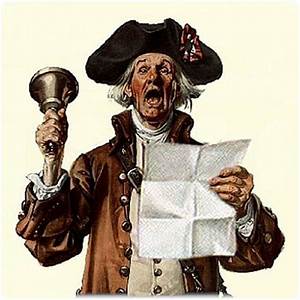 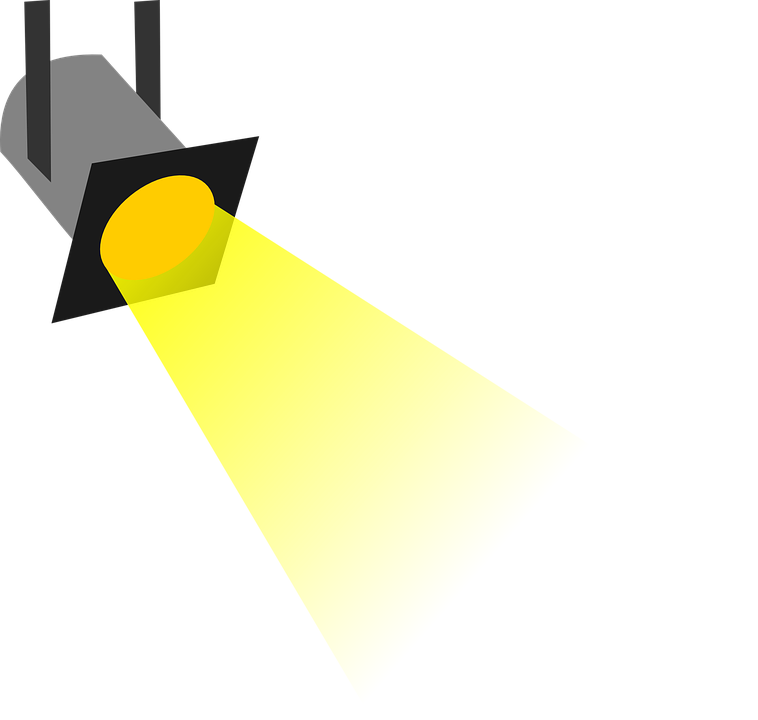 